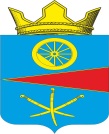 АДМИНИСТРАЦИЯ  ТАЦИНСКОГО СЕЛЬСКОГО ПОСЕЛЕНИЯТацинского  района Ростовской  областиПОСТАНОВЛЕНИЕ31 октября 2017  года                                 № 290                               ст. ТацинскаяВ соответствии со статьей 472 Бюджетного кодекса Российской Федерации,  постановлением Правительства Российской Федерации от 06.05.2016 № 393 «Об общих требованиях к порядку принятия решений о признании безнадежной к взысканию задолженности по платежам в бюджеты бюджетной системы Российской Федерации»,  - П О С Т А Н О В Л Я Ю :1. Утвердить Порядок принятия решений о признании безнадежной 
к взысканию задолженности по платежам в местный бюджет, по которым главным администратором доходов бюджета является администрация Тацинского сельского поселения,  согласно приложению.2. Настоящее постановление вступает в законную силу со дня его официального опубликования (обнародования). 3. Контроль  за  исполнением данного постановления оставляю за собой.Глава администрации Тацинскогосельского  поселения                                                                        А.С. Вакулич  Приложение к постановлению администрации Тацинского сельского поселения от 31.10.2017 года № 290ПОРЯДОК 
принятия решений о признании безнадежной к взысканию задолженности 
по платежам в местный бюджет, по которым главным администратором доходов бюджета является администрация Тацинского сельского поселения1. Настоящий Порядок определяет процедуру принятия решений 
о признании безнадежной к взысканию задолженности по платежам в местный бюджет, по которым главным администратором доходов является администрация Тацинского сельского поселения (далее – задолженность). 2. Задолженность признается безнадежной к взысканию в случаях:2.1. Смерти физического лица – плательщика платежей в местный бюджет или объявления его умершим в порядке, установленном гражданским процессуальным законодательством Российской Федерации.2.2. Признания банкротом индивидуального предпринимателя – плательщика платежей в местный бюджет в соответствии с Федеральным законом от 26.10.2002 № 127-ФЗ «О несостоятельности (банкротстве)» в части задолженности по платежам в местный бюджет, не погашенным по причине недостаточности имущества должника.2.3. Ликвидации организации – плательщика платежей в местный бюджет в части задолженности по платежам в местный бюджет, не погашенным по причине недостаточности имущества организации и (или) невозможности их погашения учредителями (участниками) указанной организации в пределах и порядке, которые установлены законодательством Российской Федерации.2.4. Принятия судом акта, в соответствии с которым администратор доходов бюджета утрачивает возможность взыскания задолженности в связи 
с истечением установленного срока ее взыскания (срока исковой давности), 
в том числе вынесения судом определения об отказе в восстановлении пропущенного срока подачи заявления в суд о взыскании задолженности.2.5. Вынесения судебным приставом-исполнителем постановления 
об окончании исполнительного производства и о возвращении взыскателю исполнительного документа по основаниям, предусмотренным пунктами 3 и 4 части 1 статьи 46 Федерального закона от 02.10.2007 № 229-ФЗ «Об исполнительном производстве», если с даты образования задолженности прошло более пяти лет, в следующих случаях:размер задолженности не превышает размера требований к должнику, установленного законодательством Российской Федерации о несостоятельности (банкротстве) для возбуждения производства по делу о банкротстве;судом возвращено заявление о признании плательщика платежей 
в местный бюджет банкротом или прекращено производство по делу 
о банкротстве в связи с отсутствием средств, достаточных для возмещения судебных расходов на проведение процедур, принимаемых в деле о банкротстве.2.6. Истечения установленного Кодексом Российской Федерации 
об административных правонарушениях срока давности исполнения постановления о назначении административного наказания при отсутствии оснований для перерыва, приостановления или продления такого срока 
(в отношении административных штрафов, неуплаченных в установленный срок).3. Наличие оснований для принятия решений о признании задолженности безнадежной к взысканию подтверждается следующими документами:3.1. Выписка из отчетности администратора доходов бюджета 
об учитываемых суммах задолженности по уплате платежей в местный бюджет согласно приложению № 1 к настоящему Порядку. 3.2. Информация администратора доходов бюджета о принятых мерах 
по обеспечению взыскания задолженности.3.3. Документы, подтверждающие признание безнадежной к взысканию задолженность, в том числе:в случае, указанном в  подпункте 2.1 пункта 2 настоящего Порядка, – документ, свидетельствующий о смерти физического лица – плательщика платежей в местный бюджет или подтверждающий факт объявления его умершим;в случае, указанном в подпункте 2.2 пункта 2 настоящего Порядка, – документ, содержащий сведения из Единого государственного реестра индивидуальных предпринимателей о прекращении деятельности вследствие признания банкротом индивидуального предпринимателя – плательщика платежей в местный бюджет;в случае, указанном в подпункте 2.3 пункта 2 настоящего Порядка, – документ, содержащий сведения из Единого государственного реестра юридических лиц о прекращении деятельности в связи с ликвидацией организации – плательщика платежей в местный бюджет;в случае, указанном в подпункте 2.4 пункта 2 настоящего Порядка, – судебный акт, в соответствии с которым администратор доходов бюджета утрачивает возможность взыскания задолженности в связи с истечением установленного срока ее взыскания (срока исковой давности), в том числе определение суда об отказе в восстановлении пропущенного срока подачи в суд заявления о взыскании задолженности;в случае, указанном в подпункте 2.5 пункта 2 настоящего Порядка,  постановление судебного пристава-исполнителя об окончании исполнительного производства при возврате взыскателю исполнительного документа 
по основаниям, предусмотренным пунктами 3 и 4 части 1 статьи 46 Федерального закона от 02.10.2007 № 229-ФЗ;в случае, указанном в подпункте 2.6 пункта 2 настоящего Порядка, – постановление о прекращении исполнения постановления о назначении административного наказания в виде административного штрафа с приложением постановления о назначении административного наказания в виде административного штрафа.  4. Рассмотрение вопросов о признании безнадежной к взысканию задолженности осуществляет  координационный совет по вопросам собираемости налогов и других обязательных платежей в муниципальном образовании «Тацинское сельское поселение». Комиссия проводит заседания по рассмотрению вопросов о признании безнадежной к взысканию задолженности при наличии оснований и документов, указанных в пунктах 2 и 3 настоящего Порядка соответственно, не реже одного раза в квартал. Комиссия правомочна, если на заседании присутствует более половины ее членов. Проект решения комиссии готовится на основании документов, указанных в пунктах 5, 6 настоящего Порядка, в срок не позднее следующего рабочего дня после проведения заседания комиссии. Решение комиссии принимается большинством голосов членов комиссии, присутствующих на заседании, которое оформляется актом по форме согласно приложению № 2 к настоящему Порядку (далее – акт).Акт утверждается главой администрации Тацинского сельского поселения.5. Должностные лица администрации поселения, осуществляют сбор документов, предусмотренных пунктом 3 настоящего Порядка, и ежеквартально, до 20-го числа месяца, следующего за отчетным кварталом, направляют обращение о признании безнадежной к взысканию задолженности с обоснованием причин, по которым приняты все меры по взысканию задолженности, свидетельствующие о невозможности проведения дальнейших действий по возвращению задолженности (далее – обращение о признании безнадежной к взысканию задолженности), с указанными документами в комиссию.Приложение № 1 к Порядку принятия решений о признании безнадежной к взысканию задолженности по платежам в местный бюджет, по которым главным администратором доходов бюджета является администрация Тацинского сельского поселенияВЫПИСКАиз отчетности администратора доходов бюджета об учитываемых суммах задолженности по уплате платежей в местный бюджет Руководитель структурного подразделенияадминистратора доходов бюджета,осуществляющего функции администраторадоходов соответствующих платежей                            _____________        _____________(подпись)(Ф.И.О.)Приложение № 2 к Порядку принятия решений о признании безнадежной к взысканию задолженности по платежам в местный бюджет, по которым главным администратором доходов бюджета является 
администрация Тацинского сельского поселенияУтверждаюГлава администрации Тацинского сельского поселения__________/_________/«__»__________20__г.АКТ от _____ № __о признании (отказе в признании) безнадежной к взысканию 
задолженности по платежам в местный бюджет, по которым главным администратором доходов является администрация В соответствии с подпунктом __ пункта 2 Порядка принятия решений 
о признании безнадежной к взысканию задолженности по платежам в местный бюджет, по которым главным администратором доходов бюджета является администрация Тацинского сельского поселения, признать (отказать в признании) задолженности в местный бюджет  безнадежной к взысканию:_____________________________________________________________________(полное наименование организации (фамилия, имя, отчество физического лица)_____________________________________________________________________(идентификационный номер налогоплательщика, основной государственный регистрационный номер, код причины постановки на учет налогоплательщика организации  (идентификационный номер налогоплательщика физического лица)_____________________________________________________________________(сведения о платеже, по которому возникла задолженность)_____________________________________________________________________(код классификации доходов бюджетов Российской Федерации, по которому учитывается задолженность
по платежам в местный бюджет, его наименование)________________________________________________________________________________________________(сумма задолженности по платежам в местный бюджет)________________________________________________________________________________________________(сумма задолженности по пеням и штрафам по соответствующим платежам в местный бюджет)  «___» ______________ 20___г.Члены комиссии:_________         ____________________(подпись)(Ф.И.О.)                              _________         ____________________(подпись)(Ф.И.О.)Об утверждении Порядка принятия решений о признании безнадежной к взысканию задолженности по платежам в местный бюджет, по которым главным администратором доходов бюджета является администрация Тацинского сельского поселения    № п/пПериод образования задолженностипо платежам в местный бюджетПолное наименование организации (фамилия, имя, отчество  физического лица)ИНН, КПП,ОГРН,ОГРНИПСведения о платеже, по которому возникла задолженностьпо платежамв местный бюджетКод классификации доходов бюджетов Российской Федерации, по которому учитывается задолженность по платежам в местный бюджет, его наименованиеСумма задолженности по платежам в местный бюджет Документы, подтверждающие случаи признания безнадежнойк взысканию задолженности по платежам в местный бюджет Документы, подтверждающие случаи признания безнадежнойк взысканию задолженности по платежам в местный бюджет Документы, подтверждающие случаи признания безнадежнойк взысканию задолженности по платежам в местный бюджет № п/пПериод образования задолженностипо платежам в местный бюджетПолное наименование организации (фамилия, имя, отчество  физического лица)ИНН, КПП,ОГРН,ОГРНИПСведения о платеже, по которому возникла задолженностьпо платежамв местный бюджетКод классификации доходов бюджетов Российской Федерации, по которому учитывается задолженность по платежам в местный бюджет, его наименованиеСумма задолженности по платежам в местный бюджет наименование документадата документаномер документа12345678910